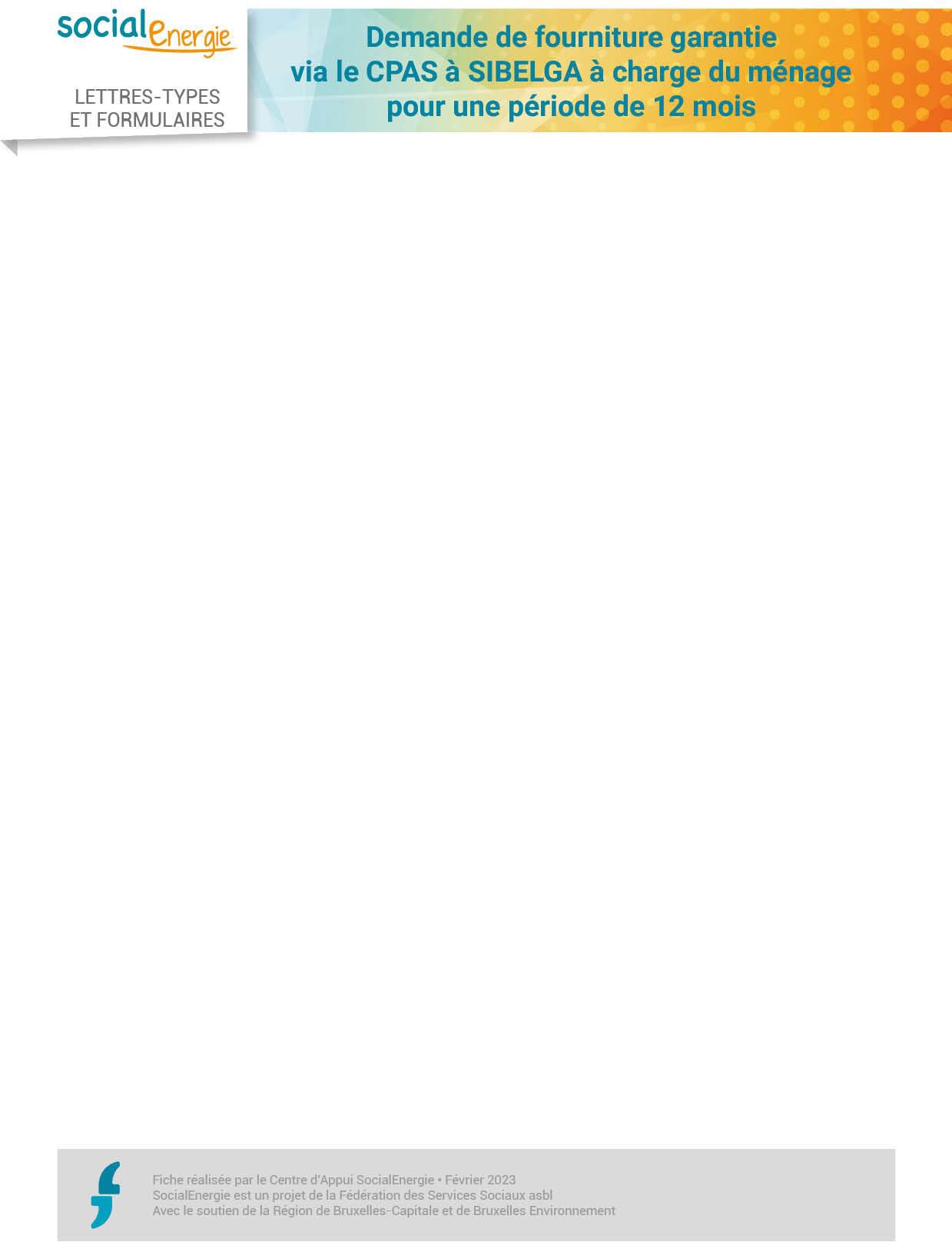 [Lieu], le [date]Formulaire confidentiel et urgentL’intéressé(e) est privé/risque d’être privé d’électricité et/ou de gazPourriez-vous lui octroyer la fourniture garantie ?Informations dettes fournisseur(s) commercial(s) [décompte à joindre éventuellement]Éventuelles informations dette Sibelga [décompte à joindre éventuellement]Pourriez-vous nous tenir informé de votre décision ? Le cas échéant, voici nos données de contact : Nous restons à votre disposition et nous vous remercions pour votre collaboration.Pour accord,	Bien cordialement,Signature de la personne	Pour [indiquer le nom de l’association],(+ mention lu et approuvé)[Lettre-type réalisée à partir d’un modèle élaboré par Infor GazElec]À l’attention du CPAS de [Lieu], service énergie, [Nom du responsable][Adresse e-mail]Nom & prénom consommateur[Copie de la carte d’identité ou autredocument d’identité en annexe]Adresse de résidence et de consommationNuméro de registre national (si pertinent)TéléphoneE-mailCode EAN électricitéCode EAN gazCoordonnées tiers intervenantNom de l’association : Nom & prénom :Tél. :@ :Nom fournisseurRéférenceMontant connuRéférenceMontant connu